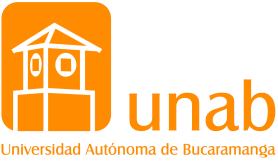 JUEGOS DEPORTIVOS UNAB - INTERFACULTADESPRIMER SEMESTRE 2024                                                                                                               AJEDREZ       Favor enviar la planilla diligenciada al correo wpicon@unab.edu.coNOMBRES Y APELLIDOSIDFACULTAD# DE CONTACTORAMARAMANOMBRES Y APELLIDOSIDFACULTAD# DE CONTACTOMF